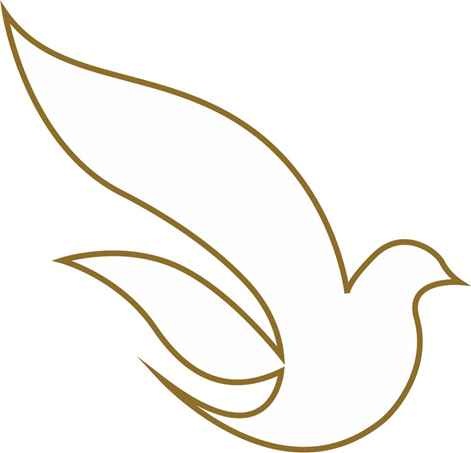 UNIVERSIDADE CATÓLICA DE PERNAMBUCOTOTVS Educacional - Manual do Usuário Avaliação Institucional - ProfessoresSerá necessário configurar o seu navegador de internet, antes de acessar o módulo de Avaliação Institucional. Abaixo os passos para configurar o Google Chrome e o Mozilla Firefox. Configuração dos navegadores para desbloqueio dos pop-ups:Navegador Google Chrome:Clicar nos três pontinhos, no canto superior direito e na opção Configurações: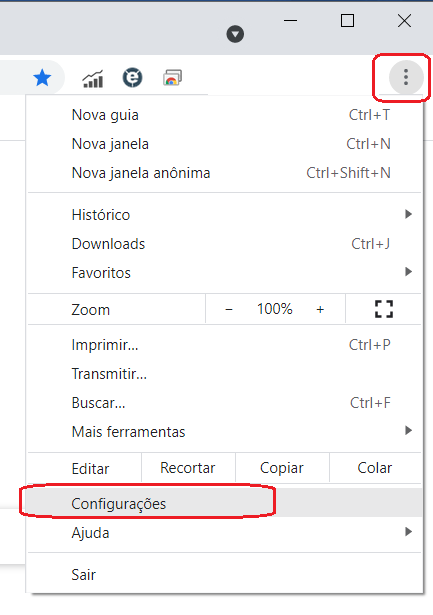 No campo Pesquisar nas configurações, digitar POP e selecionar a opção Configurações do site:
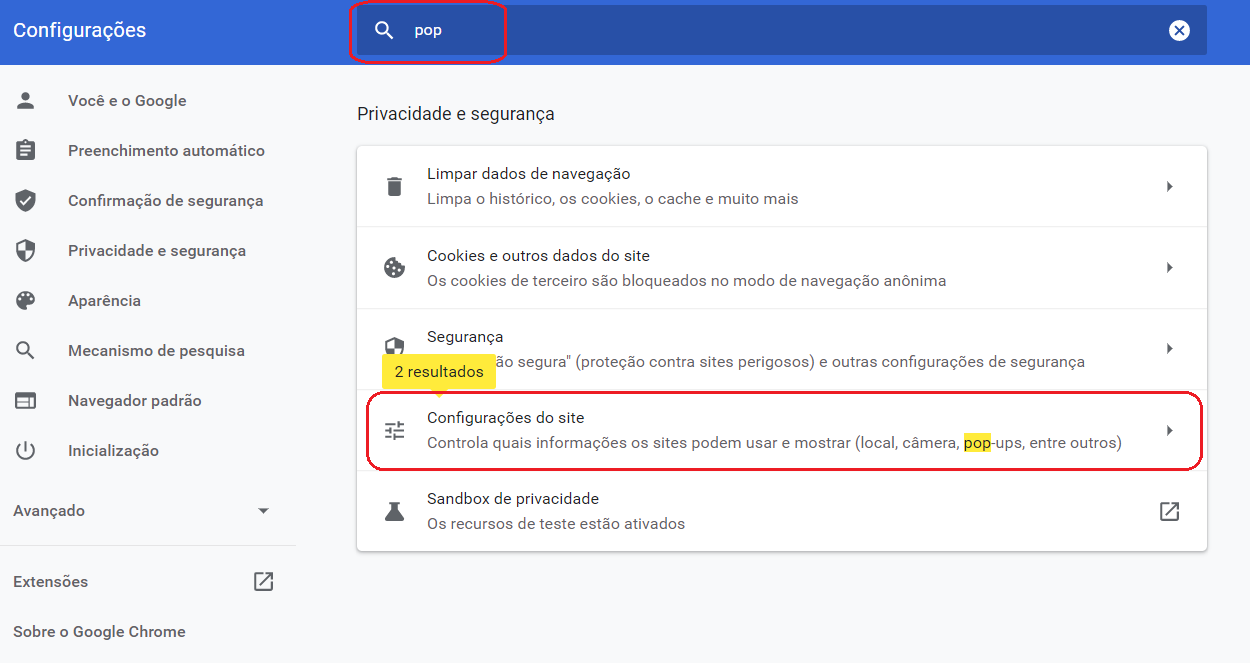 Acessar a opção Conteúdo e verificar se o sub-opção Pop-ups e redirecionamentos está marcada como Bloqueado (se estiver como permitido o seu navegados já está configurado e pode seguir para o próximo passo):
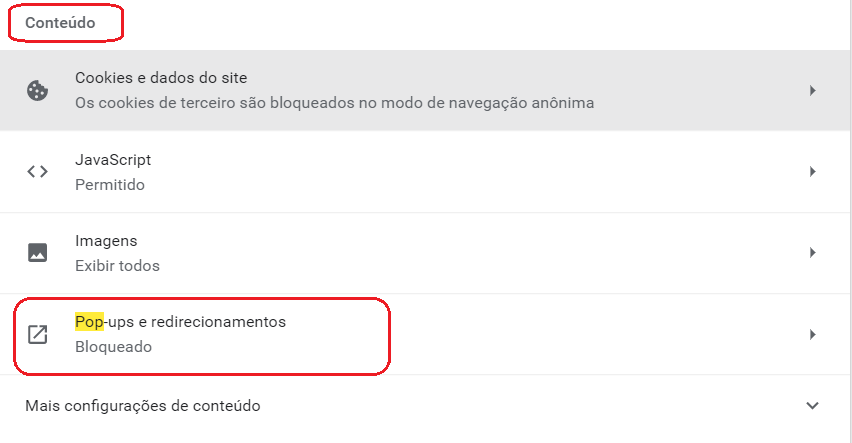 Se a configuração estiver como bloqueado, será necessário clicar na opção Pop-ups e redirecionamento e clicar na opção abaixo para que fique como permitido.
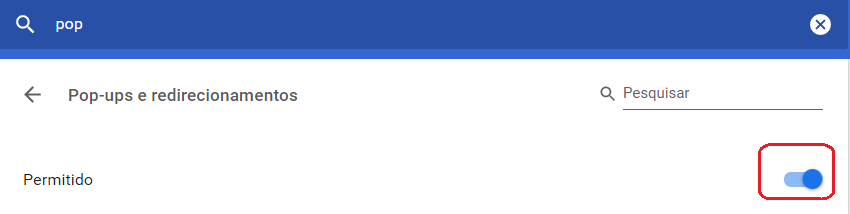 Navegador Mozilla Firefox:Clicar nos três tracinhos, no canto superior direito e no menu Opções: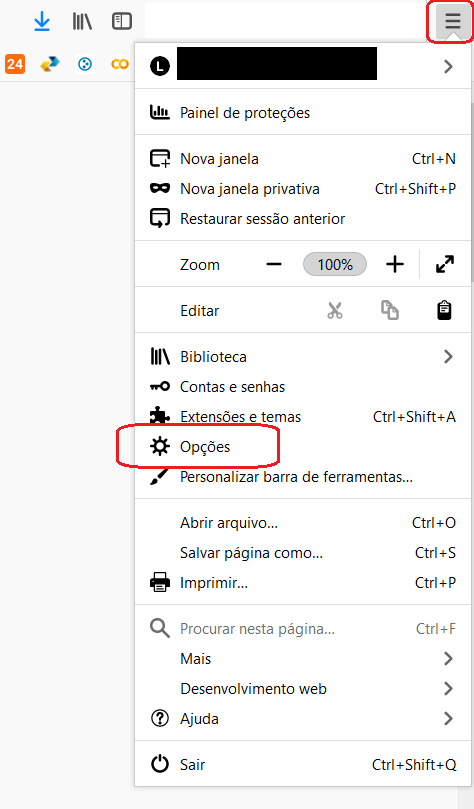 No campo Pesquisar em opções, digitar POP e deixar desmarcada a opção Bloquear janelas popup.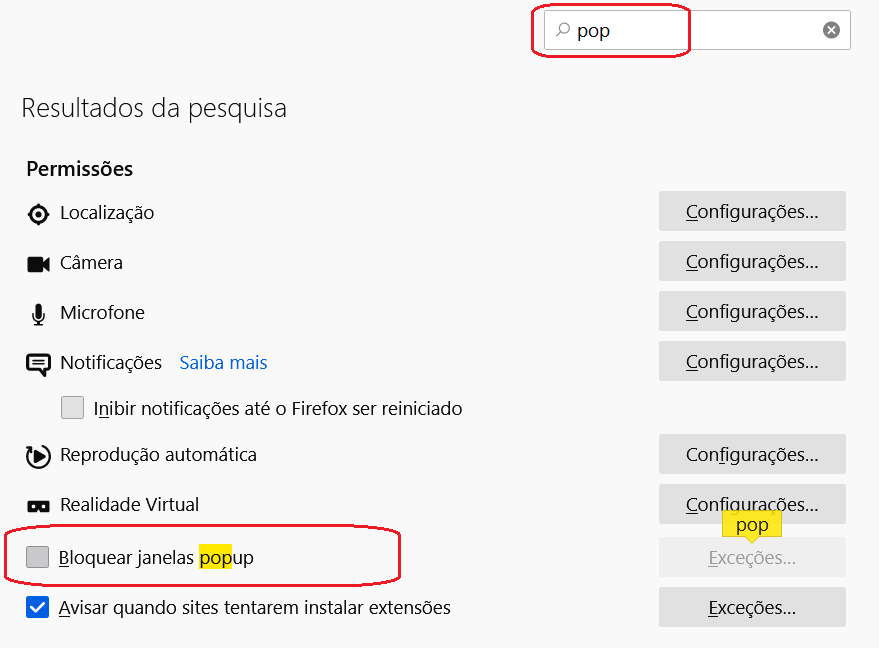 Acesso ao portal:Link: https://portal2.unicap.br/Corpore.Net/Login.aspx;Informe usuário e senha para acesso (são as mesmas informações utilizadas no Portal do Professor).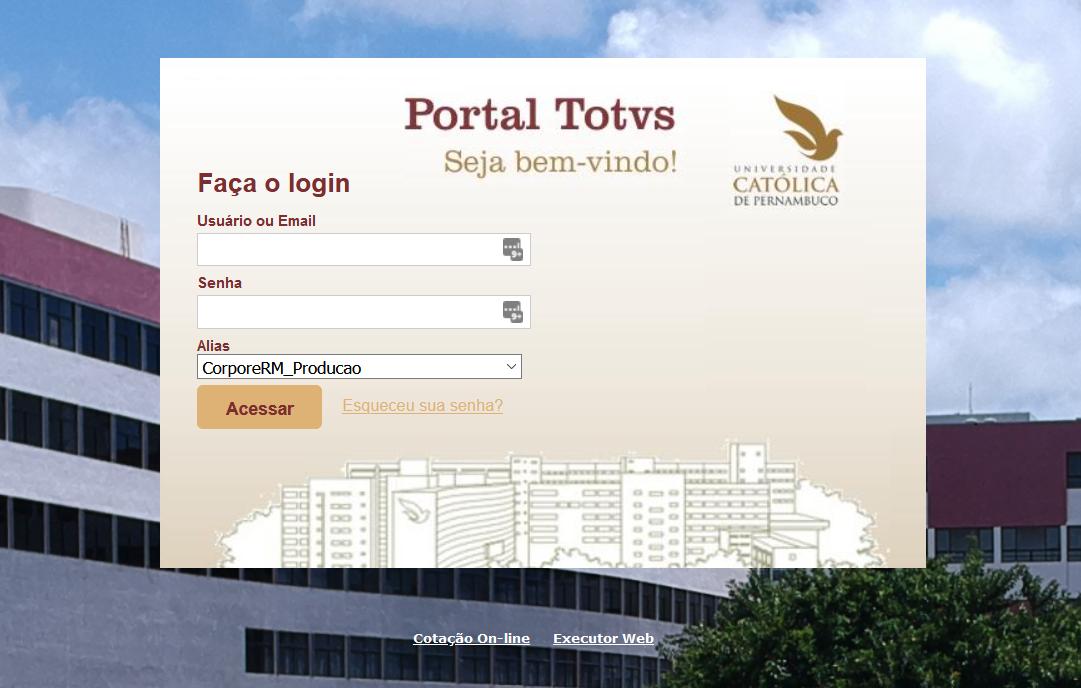 Ao entrar no sistema a tela abaixo será exibida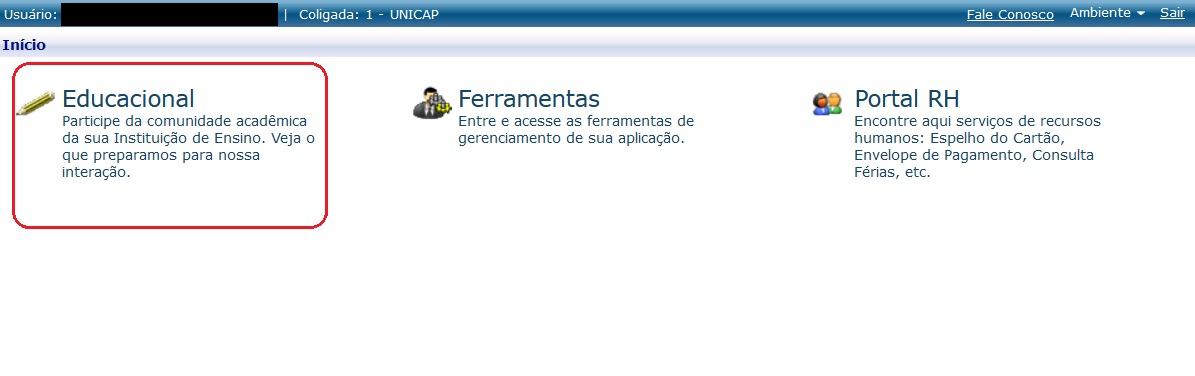 Clicar na opção Educacional, as telas abaixo serão exibidas (clicar em avançar):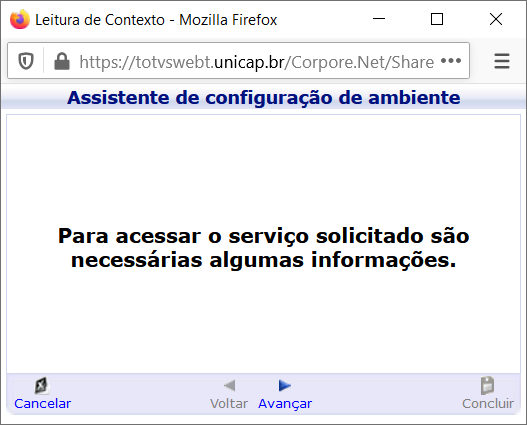 Selecionar entrar como: Professor;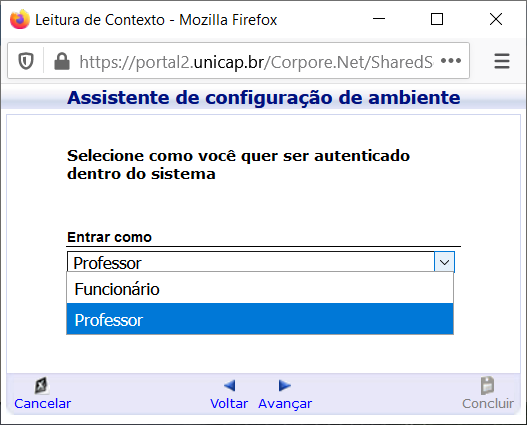 Selecionar a opção: Exercício Fiscal clicar em Avançar e Concluir;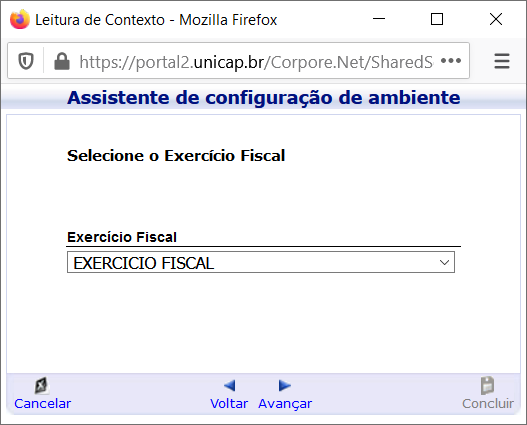 Observações: Para quem já acessou o portal, o sistema entrará no último contexto configurado. Se houver necessidade de modificação, seguir os passos abaixo:Selecionar no topo da página, no canto direito, a opção Ambiente e depois:Alterar contexto (seguir os passos do item 3);Ou clicar na opção Entrar como (Professor).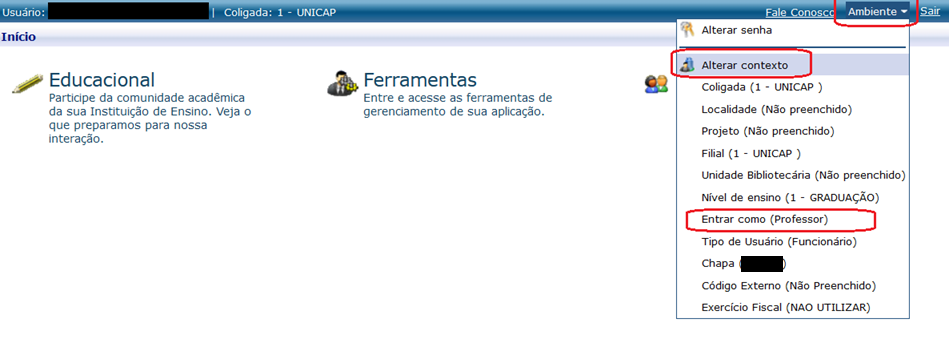 Preenchimento dos questionários:Após entrar no sistema, clicar na opção Educacional;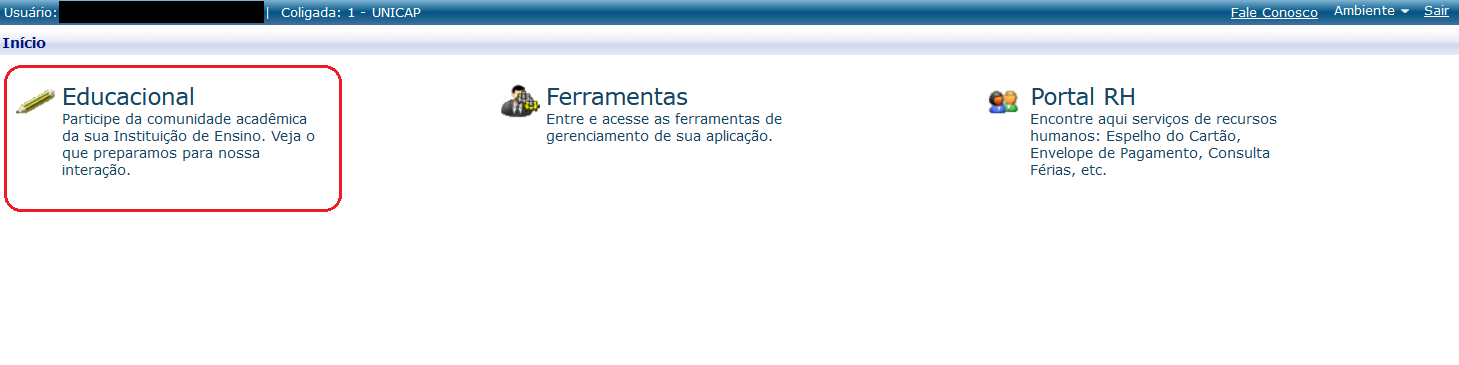 Seleciona a opção Avaliação Institucional (no parte inferior da página do lado esquerdo);
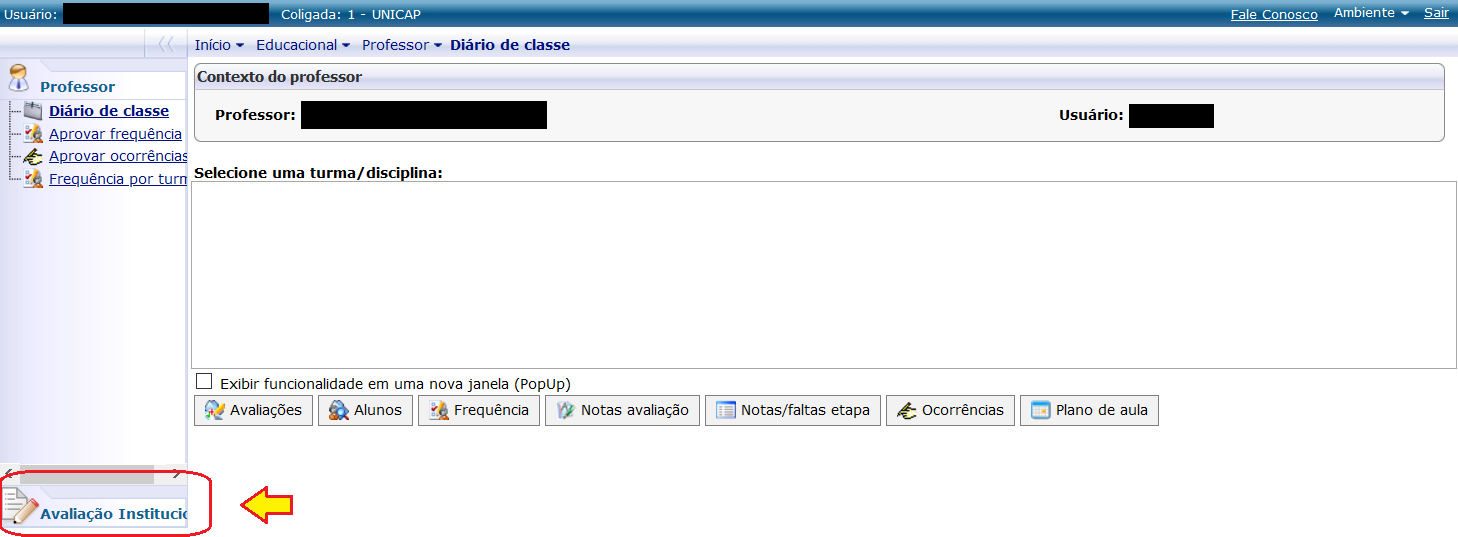 Seleciona a sub-opção Avaliação Institucional;As disciplinas que o professor está vinculado serão apresentadas;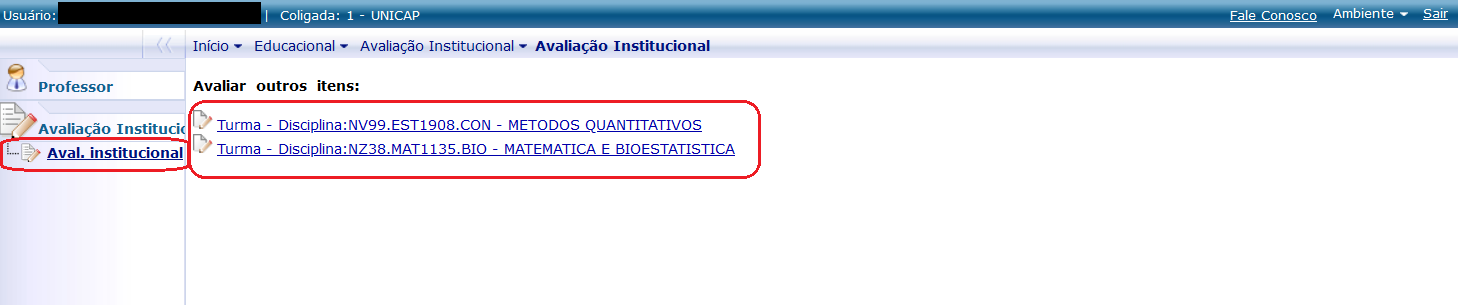 Clicar em cada disciplina e o questionário abaixo será exibido. Todas as respostas obrigatórias precisam ser preenchidas;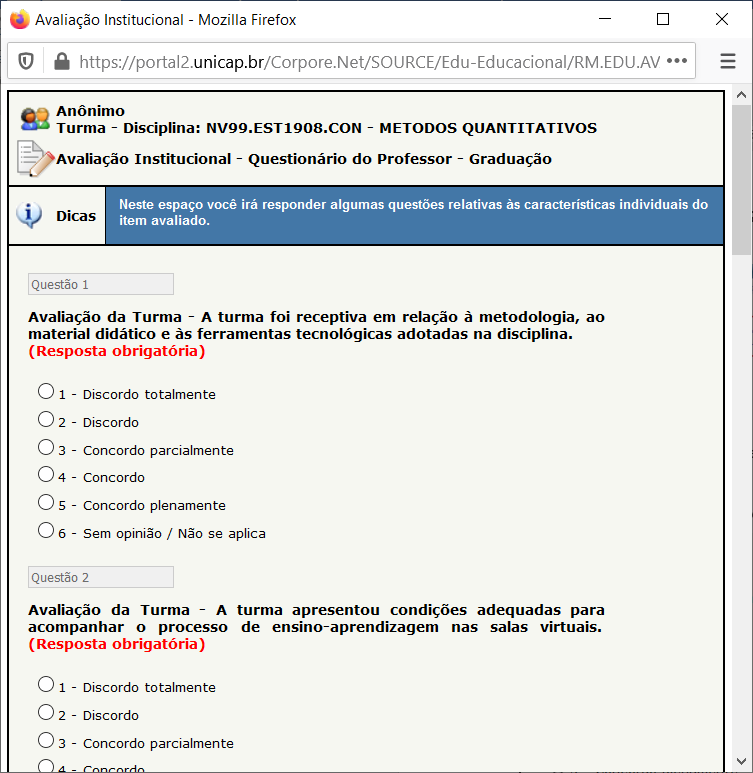 Para concluir o preenchimento clicar, no final da página na opção Finalizar.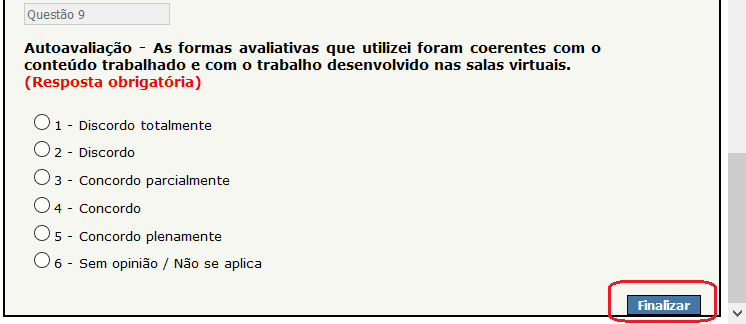 Observação:Será necessário clicar em cada disciplina e preencher o questionário de cada uma, para que a avaliação seja concluída.